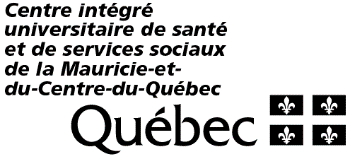 DEMANDE DE SERVICES DI-TSA-DPGuichet d’accès Accueil-Évaluation-Orientation-Liaison (AEOL)Services 8-21 ans (ANNEXE 4)Dossier de l’usager      Nom, Prénom           Dossier DI-TSA : __________________Dossier DI-TSA : __________________Dossier DP : _____________________Dossier DP : _____________________Dossier ICLSC : __________________Dossier ICLSC : __________________Nom : _____________________________________Prénom : ___________________________________D.D.N. : ____________- ________- _______--                       AAAA                    MM                  JJ                       AAAA                    MM                  JJ                       AAAA                    MM                  JJ                       AAAA                    MM                  JJ                       AAAA                    MM                  JJ                       AAAA                    MM                  JJ                       AAAA                    MM                  JJcomposition de la famillecomposition de la famillecomposition de la famillePère/mère/autres adultesDate de naissanceOccupationFratrieDate de naissanceScolarisationANTÉCÉDENTS FAMILIAUXANTÉCÉDENTS FAMILIAUXy a-t-il des membres de votre famille qui ont présenté ou présentent des troubles ou des difficultés de développement? Exemple : Santé mentale, TSA, déficience intellectuelle, etc.    Oui              Non       Si oui, précisez :y a-t-il des membres de votre famille qui ont présenté ou présentent des troubles ou des difficultés de développement? Exemple : Santé mentale, TSA, déficience intellectuelle, etc.    Oui              Non       Si oui, précisez :Lien avec l’enfantProblématiqueMILIEU SCOLAIREMILIEU SCOLAIREMILIEU SCOLAIREMILIEU SCOLAIREMILIEU SCOLAIREMILIEU SCOLAIREMILIEU SCOLAIREMILIEU SCOLAIREMILIEU SCOLAIREMILIEU SCOLAIREMILIEU SCOLAIREMILIEU SCOLAIREMILIEU SCOLAIREMILIEU SCOLAIREMILIEU SCOLAIREMILIEU SCOLAIREMILIEU SCOLAIREMILIEU SCOLAIREMILIEU SCOLAIREEst-ce que l’enfant fréquente un milieu scolaire?Est-ce que l’enfant fréquente un milieu scolaire?Est-ce que l’enfant fréquente un milieu scolaire?Est-ce que l’enfant fréquente un milieu scolaire?Est-ce que l’enfant fréquente un milieu scolaire?Est-ce que l’enfant fréquente un milieu scolaire?   Oui   Oui   Non   Non   Non   Non   Non   École régulière, classe régulière    École régulière, classe régulière    École régulière, classe régulière    École régulière, classe régulière    École régulière, classe régulière    École régulière, classe adaptée   École régulière, classe adaptée   École régulière, classe adaptée   École régulière, classe adaptée   École régulière, classe adaptée   École régulière, classe adaptée   École régulière, classe adaptée   École régulière, classe adaptée   École adaptée   École adaptée   École adaptée   École adaptée   École adaptée   École adaptéePrécisez le type de classe : Précisez le type de classe : Précisez le type de classe : Précisez le type de classe : Nom de l’école : Enseignant(e)/tuteur : Enseignant(e)/tuteur : Enseignant(e)/tuteur : Tél. : Tél. : poste :Reçoit-til une aide particulière?    Oui, laquelle?Reçoit-til une aide particulière?    Oui, laquelle?Reçoit-til une aide particulière?    Oui, laquelle?Reçoit-til une aide particulière?    Oui, laquelle?Reçoit-til une aide particulière?    Oui, laquelle?Reçoit-til une aide particulière?    Oui, laquelle?Reçoit-til une aide particulière?    Oui, laquelle?   Non   Non   Non   Non   NonQuel est le fonctionnement de l’enfant dans son milieu scolaire?Quel est le fonctionnement de l’enfant dans son milieu scolaire?Quel est le fonctionnement de l’enfant dans son milieu scolaire?Quel est le fonctionnement de l’enfant dans son milieu scolaire?Quel est le fonctionnement de l’enfant dans son milieu scolaire?Quel est le fonctionnement de l’enfant dans son milieu scolaire?Quel est le fonctionnement de l’enfant dans son milieu scolaire?Quel est le fonctionnement de l’enfant dans son milieu scolaire?Quel est le fonctionnement de l’enfant dans son milieu scolaire?ÉVALUATIONS ANTÉRIEURESÉVALUATIONS ANTÉRIEURESÉVALUATIONS ANTÉRIEURESÉVALUATIONS ANTÉRIEURESÉVALUATIONS ANTÉRIEURESÉVALUATIONS ANTÉRIEURESÉVALUATIONS ANTÉRIEURESÉVALUATIONS ANTÉRIEURESÉVALUATIONS ANTÉRIEURESÉVALUATIONS ANTÉRIEURESSpécialisteDateDateÉtablissementNom du spécialisteRésultats/DxRésultats/DxRéféré et en attente d’évaluationRéféré et en attente d’évaluationRapports disponiblesGénétique Oui NonNeurologie Oui NonAudiologie Oui NonOphtalmologie Oui NonPédopsychiatrie Oui NonOrthophonie Oui NonORL Oui NonErgothérapie Oui NonPsychologie Oui NonNeuropsychologie Oui NonPsychoéducation (Dépistage TSA) Oui Non